Государственное бюджетноедошкольное образовательное учреждение детский сад №30 Курортного района г. Санкт Петербурга.Совместная деятельность детей и взрослых.Образовательная область «Физическая культура»«Поиграй, попляши, свою удаль покажи»Подготовили и провели:воспитатель  Романова Г.Р.инструктор по ФИЗО Фадеева О.В.Март 2012г.Программное содержание:Закреплять знания и умения детей о русских народных играх и другими формами русского народного творчества  (пословицы, считалки, дразнилки, потешки)Создавать обстановку бодрого и жизнерадостного настроения посредством проведения игр, воспитывать чувство коллективизма.Упражнять в ходьбе, беге, прыжках, развивать чувство ритма, ловкость, смелость, быстроту движений, умение ориентироваться в пространстве, выполнять действия согласно тексту, соблюдать правила игр.Используемые технологии:Народно-оздоровительная педагогика.РитмопластикаЗдоровьесберегающиеИгровыеПредварительная работа: разучивание считалок, потешек, закличек, пословиц, дразнилок; пение и прослушивание русских народных песен; рассматривание иллюстраций.Вводная часть.Построение, равнение, эмоциональный настрой на занятие.Русская народная мелодия «Выйду на улицу».Ходьба обычная, ходьба на носочках, ходьба обычная, ходьба на пяточках, выпады, бег, ходьба врассыпную.Основная часть.Комплекс ОРУ под песню Т. Морозовой «Весна-красна» (Т. Суворова Танцевальная ритмика №5, 2008г.)На мольберте выставлены схемы подвижных игр детям предлагается выбрать игру, в которую они хотели бы поиграть.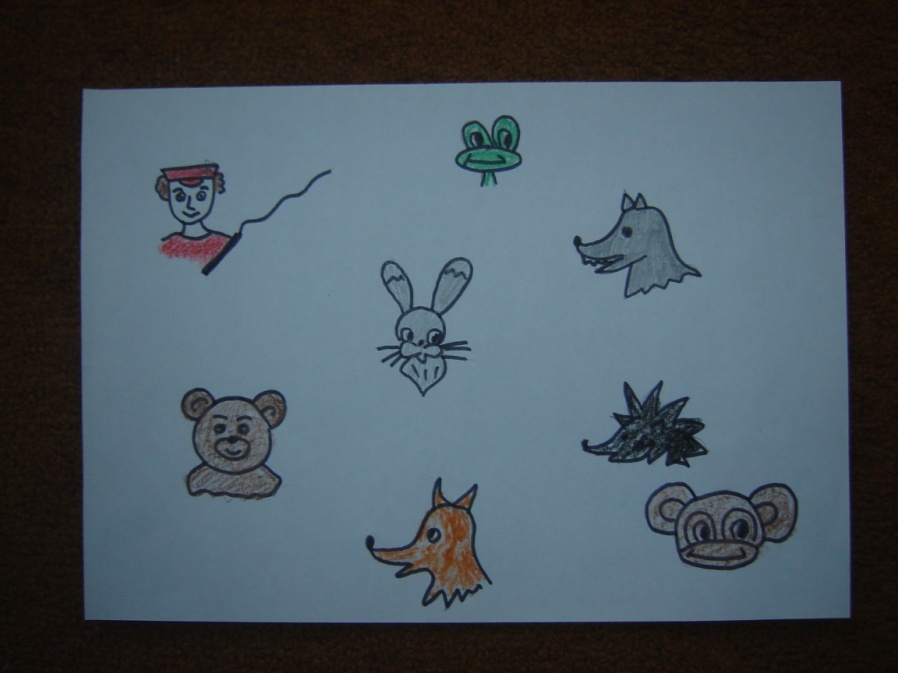 «Ловишки с ленточками»                                    «Пастух и волк»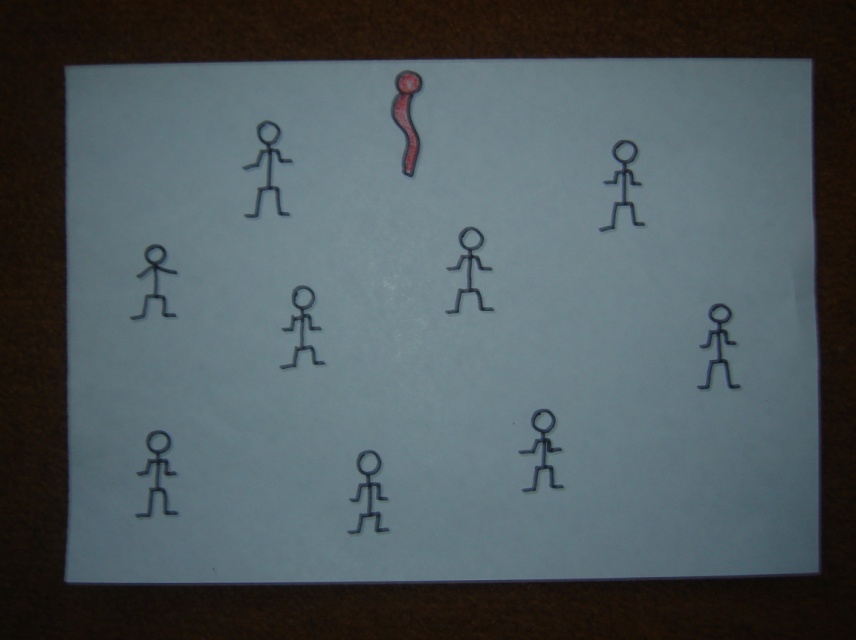 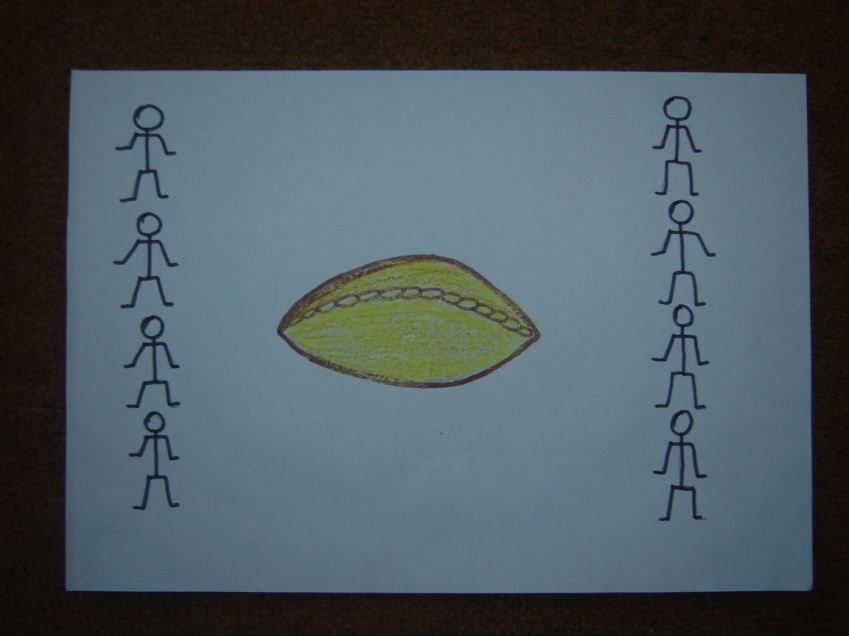 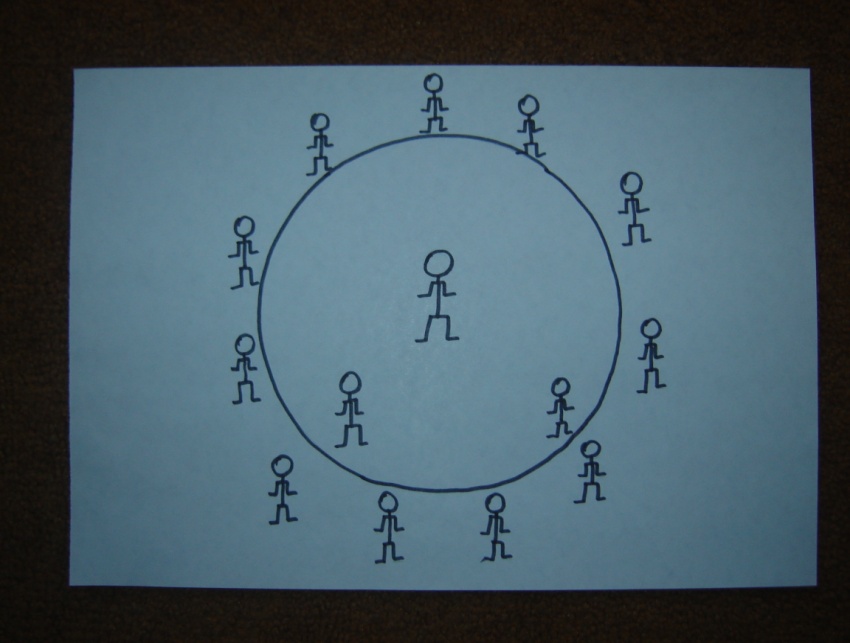 «Попрыгунчики»                                                        «Пирожок»«Пастух и волк»Выбираются считалкой «пастух» и «волк». Остальным участникам игры даются названия домашних животных (корова, коза, овечка и т.д.). Они ходят по кругу, то в одну, то в другую сторону.Пастух говорит:Курчи-верчи - раз!Курчи-верчи - два!Курчи-верчи – три!На месте, коровка, замри!«Коровка» делает из круга шаг назад и замирает.  «Волк» подводит «коровку» к «пастуху» и спрашивает:- Сколько коровка стоит? - Три рубля!- отвечает «пастух».Тогда «коровка» ударяет «волка» по плечу три раза и убегает, а «волк» ее ловит. Пойманная «коровка» становится «волком».Усложнение: пастух покупает сразу нескольких животных, а потом и всех сразу.«Попрыгунчики».На полу чертиться круг. Все игроки кроме одного становятся вне круга, около его черты. Оставшийся водить внутрь круга; он старается осалить кого - нибудь из остальных игроков, которые пытаются встать внутри круга, перепрыгнув через черту. Усложнение:2-3 водящих, 2 круга.«Ловишки с ленточками». Выбирается ловишка, остальные дети берут ленточки и делают «хвостики».На сигнал «1,2,3 лови» дети разбегаются, а ловишка ловит и вырывает ленточки.«Пирожок».Дети делятся на две команды и становятся напротив друг друга. Между ними сидит «пирог». Дети каждой команды договариваются кто побежит к «пирожку». Все говорят:Ах, какой ты у нас хорошенькой,Ах, какой ты у нас пригоженькой,Ах, какой ты у нас мякошенькой.Режь его, да ешь его.Сразу после слов «да ешь его» к «пирогу» бегут по одному участнику от каждой  команды. Кто первый его коснется, тот уводит его в свою команду, а проигравший остается изображать «пирог».Усложнение: выбрать сразу 2-3 «пирога»«Весна пришла, отворяй ворота»Двое игроков встают друг напротив друга и, взявшись за руки, поднимают руки вверх. Получаются «воротики». Остальные дети встают друг за другом и идут по кругу, проходя через воротики на слова:Идет матушка весна, отворяйка ворота,Первый март пришел всех детей привел,А за ним пришел апрель отворяй окно и дверь,А за ним и май сколько хошь теперь играй.После этих слов «воротики» резко опускают руки, и те дети, которые оказались пойманными, тоже становятся «воротиками». Постепенно количество «ворот» увеличивается, а цепочка уменьшается. Игра заканчивается, когда все дети становятся «воротами».Заключительная часть.Подведение итогов. Релаксация и дыхательная гимнастика.